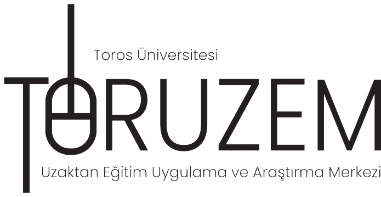 Uygulanan anketin amacı, TORUZEM olarak, Uzaktan Eğitimde kullanılan öğrenme sistemi ve öğretim elemanları tarafından verilen uzaktan eğitim derslerinin etkililiğini ve verimliliğini değerlendirmek ve iyileştirmek amacıyla akademisyenlerden geribildirimlerin alınması ve alınan görüşlerden hareketle, Üniversitemizin Uzaktan Eğitim sisteminin değerlendirilmesidir.  Anket, TORUZEM Kalite Güvence Sistemi Birimi tarafından Google form olarak hazırlanmış ve tüm akademisyenlere eposta ile gönderilerek, anketi doldurmaları istenmiş ve ayrıca SMS üzerinden bilgilendirme yapılmıştır. 3 Aralık 2022 tarihinde akademisyenler ile LMS üzerinden toplantı yapılmış ve geribildirimleri alınmıştır. Ankete 43 yanıt alınmıştır. Anket, toplam 9 sorudan oluşmaktadır. Birinci soru, uzaktan eğitim yoluyla alınan derslerin sayısı ile ilgili olup, tanımlayıcı istatistik oluşturmak amacıyla sorulmuştur.Anketin 2-8’inci soruları (7 adet soru) Üniversitemizin Uzaktan Eğitim ve ALMS sisteminin uygulanmasının ve etkinliğinin belirlenmesine yönelik, çoktan seçmeli hazırlanmış sorulardır. Bu kapsamda:İkinci soru, ders materyallerinin uzaktan eğitime özgün olarak nasıl hazırlandığı,Üçüncü soru, ders materyallerinin öğrencilere ne zaman ve nasıl sunulduğu,Dördüncü soru, dersin ölçme değerlendirme aşamasında hangi yöntem ve tekniklerin kullanıldığı,Beşinci soru, dersin verilmesi ve ölçme değerlendirmede karşılaşılan teknik altyapı konuları,Altıncı soru, öğrenci geribildirimlerinin nasıl alındığı,Yedinci soru, uzaktan eğitim ile verilen derslere ilişkin yetkinliğin nasıl arttırılacağına ilişkin görüşler,Dokuzuncu ve son soru ise açık uçlu bir soru olup, diğer sorulara verilen cevap doğrultusunda yararlı olacağı düşünülen eğitimler hakkında önerilerini kapsamaktadır.	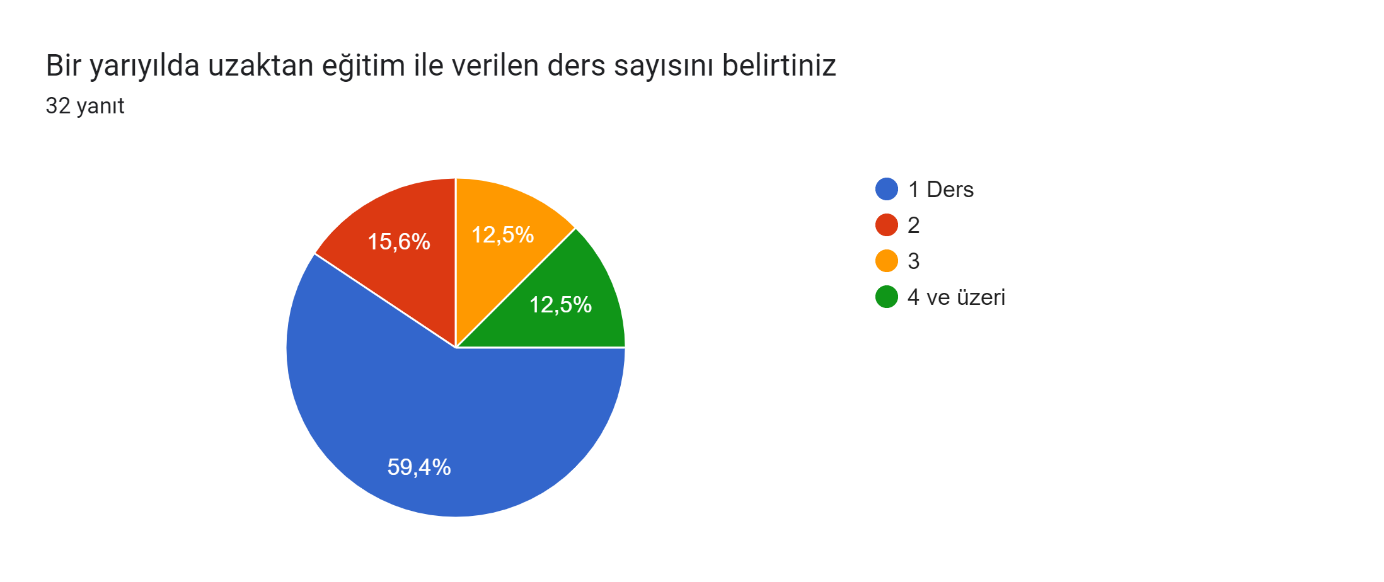 	Uzaktan Eğitimle verilen ders sayısının dağılımına bakıldığında; 4 ve daha fazla ders sayısının yaklaşık yüzde 12 olduğu görülmektedir. 1 ders yüzde 59, 4, 2 ders yüzde 15,6 ve 3 ders verme yüzdesinin ise 12,5 olduğu görülmektedir. Üniversitemizde eğitimin, pandemi koşullarına ve YÖK yönlendirmelerine uygun olarak, uzaktan yapıldığı görülmektedir.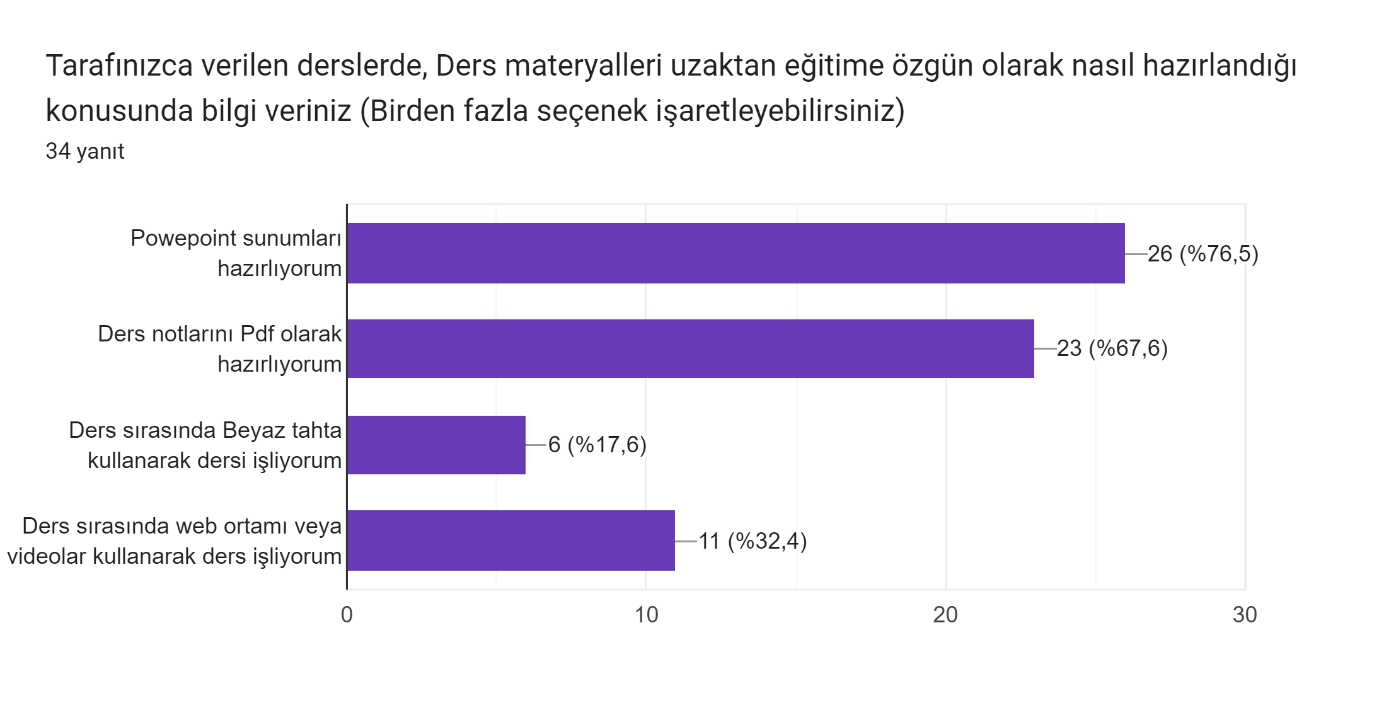 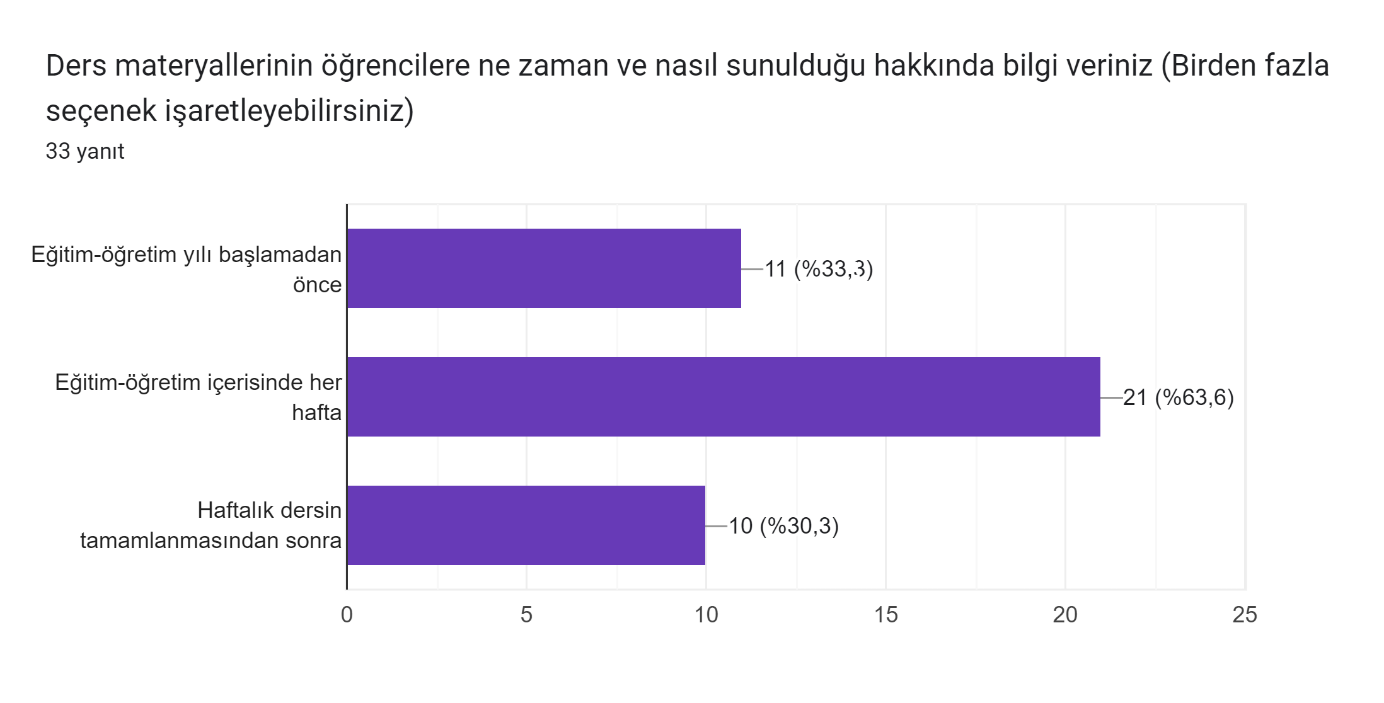 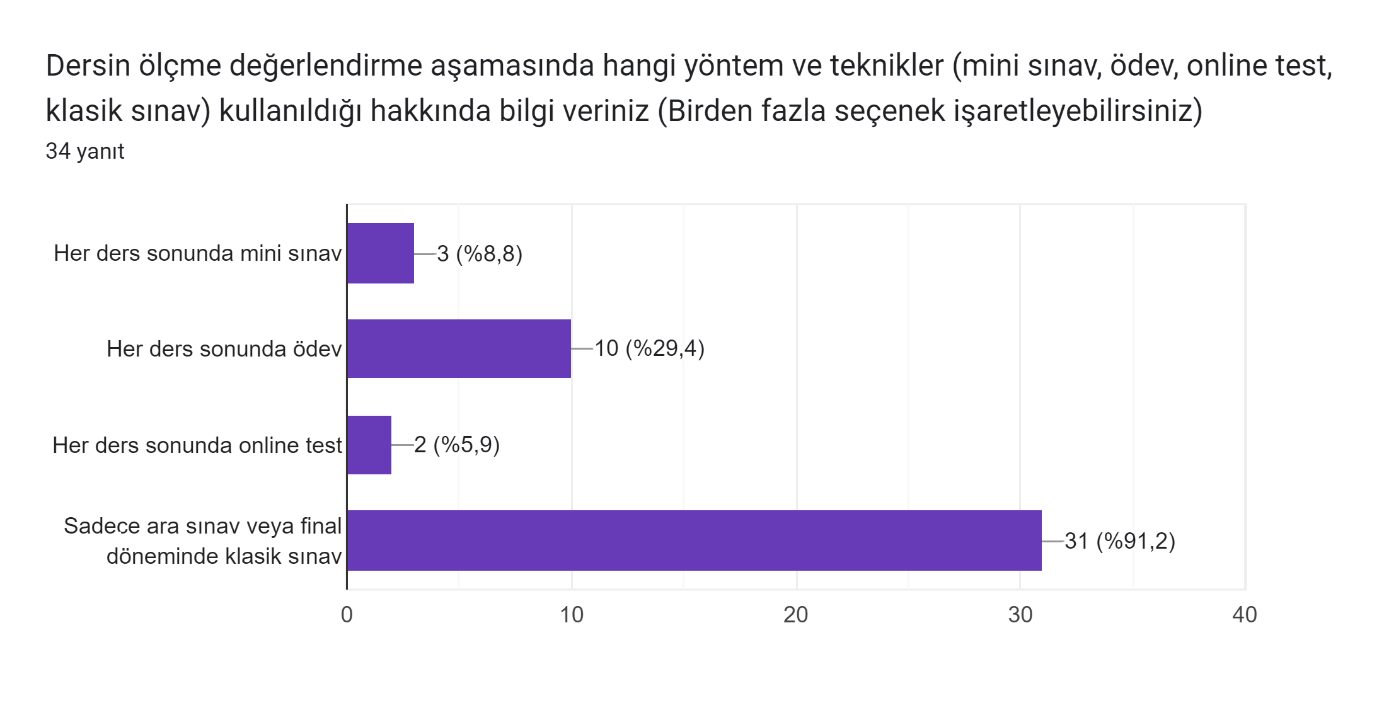 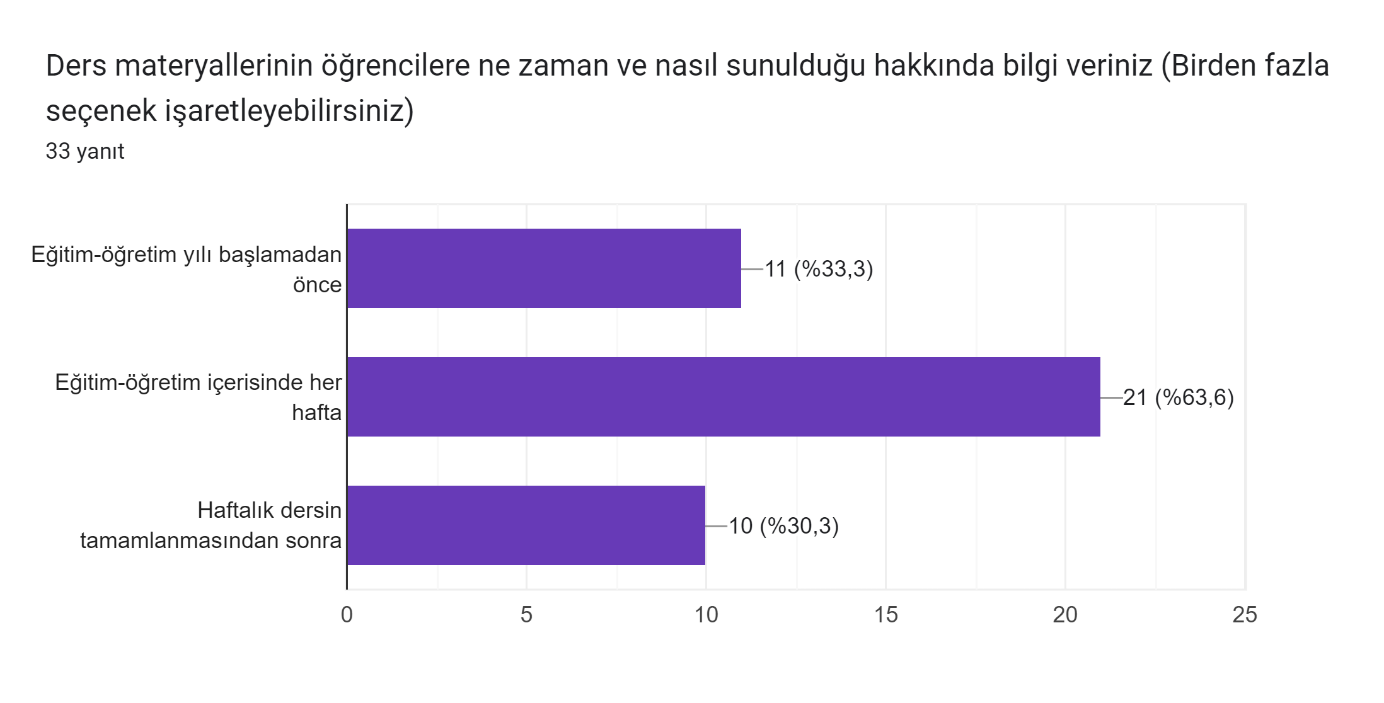 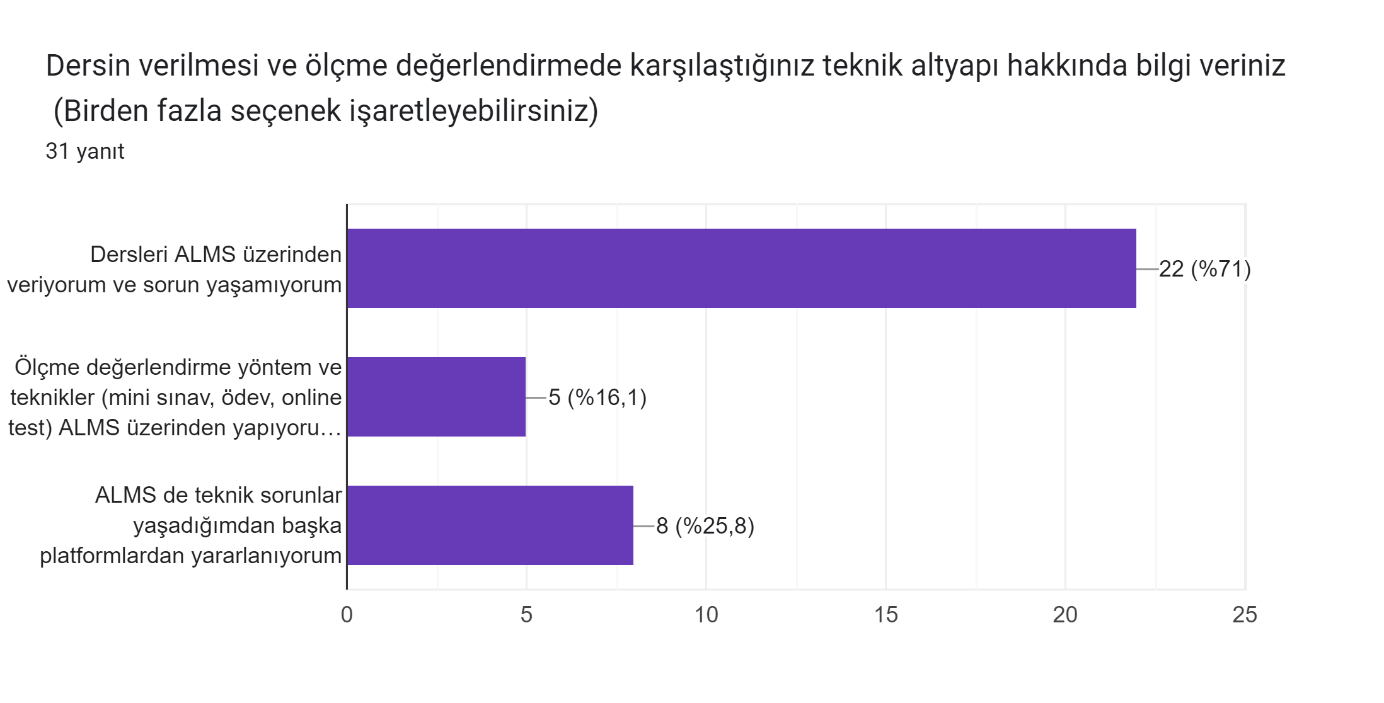 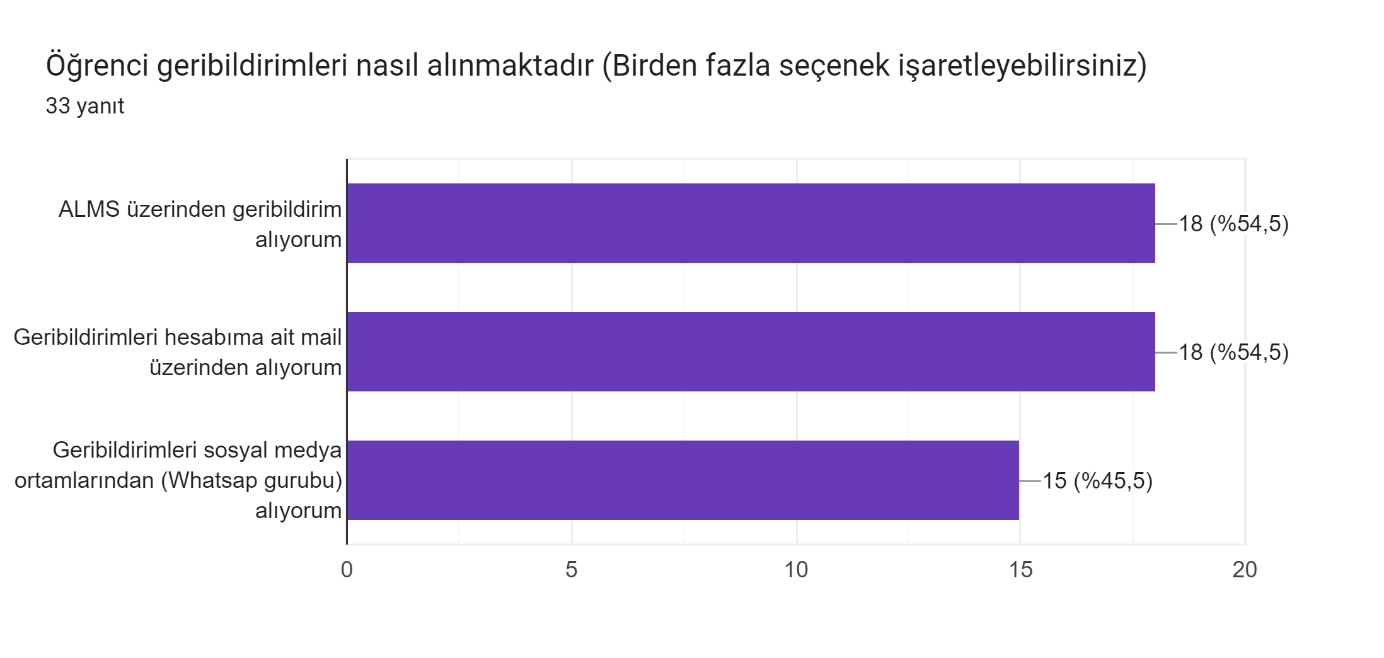 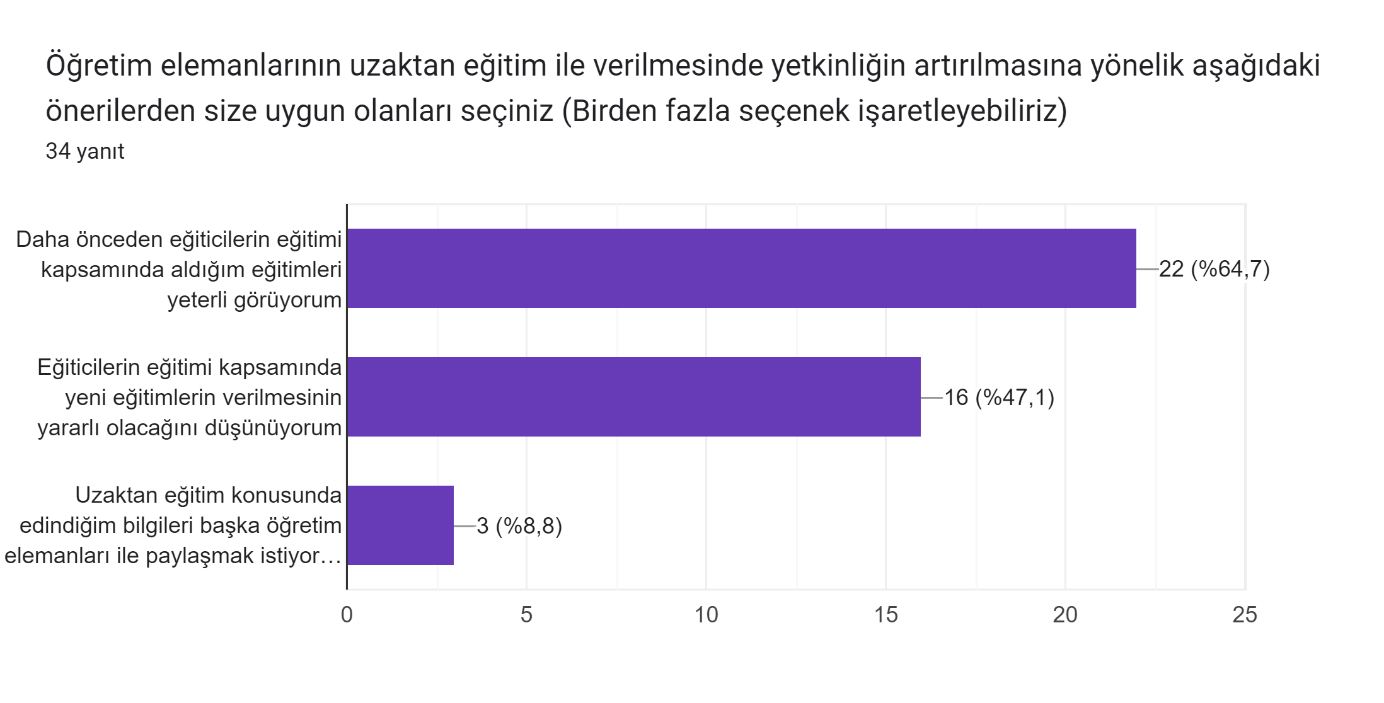 “Yukarıda verdiğiniz cevap doğrultusunda yararlı olacağını düşündüğünüz eğitimler hakkında önerileriniz hakkında bilgi veriniz” ve “Dersin uzaktan eğitim ile yapılmasında iyileştirilmeler yapılması için TORUZEM tarafından gerekenleri kısaca açıklayınız” şeklindeki iki adet açık uçlu soruya akademisyenler tarafından verilen bazı yanıtlar örnek olarak aşağıda verilmiştir. Aşağıda yer alan ifadelere dönük olarak TORUZEM ve Akademik birimlerimizin önlem almalarının yararlı olacağı düşünülmektedir.Uzaktan eğitimle halihazırda ders vermediğim için katkı veremeyeceğim.Mutlaka öğrenme bilimi yöntemlerinin incelenip eldeki ders notlarının yeterli olmayacağı anlatılmalı ve mutlaka kaynaklardan nasıl yararlanılacağı açık bir dille ifade edilmeli.Online olarak verilmeyen dersler için de online ders hesabı açılması ve bu şekilde ders notu vs paylaşımının sağlanabilmesi yararlı olur. Yüz yüze yapılan dersler için kullanılan bir online paylaşım platformu yok. "Google classroom" gibi alternatifleri kendi isteğimize göre kullanıyoruz.Yok"adobe connect" programı ile daha önce karşılaştım, eğitimi verilirse faydalı olabilir.uzaktan eğitimde ders verme, öğrencileri derse dahil etme, ALMS'i etkin kullanma gibi eğitimler olabilir.Prezi kullanımıTeşekkürleruzaktan eğitim vermiyorum.teknik derslerin yüzyüze yapılmas gerektiğine inanıyorum